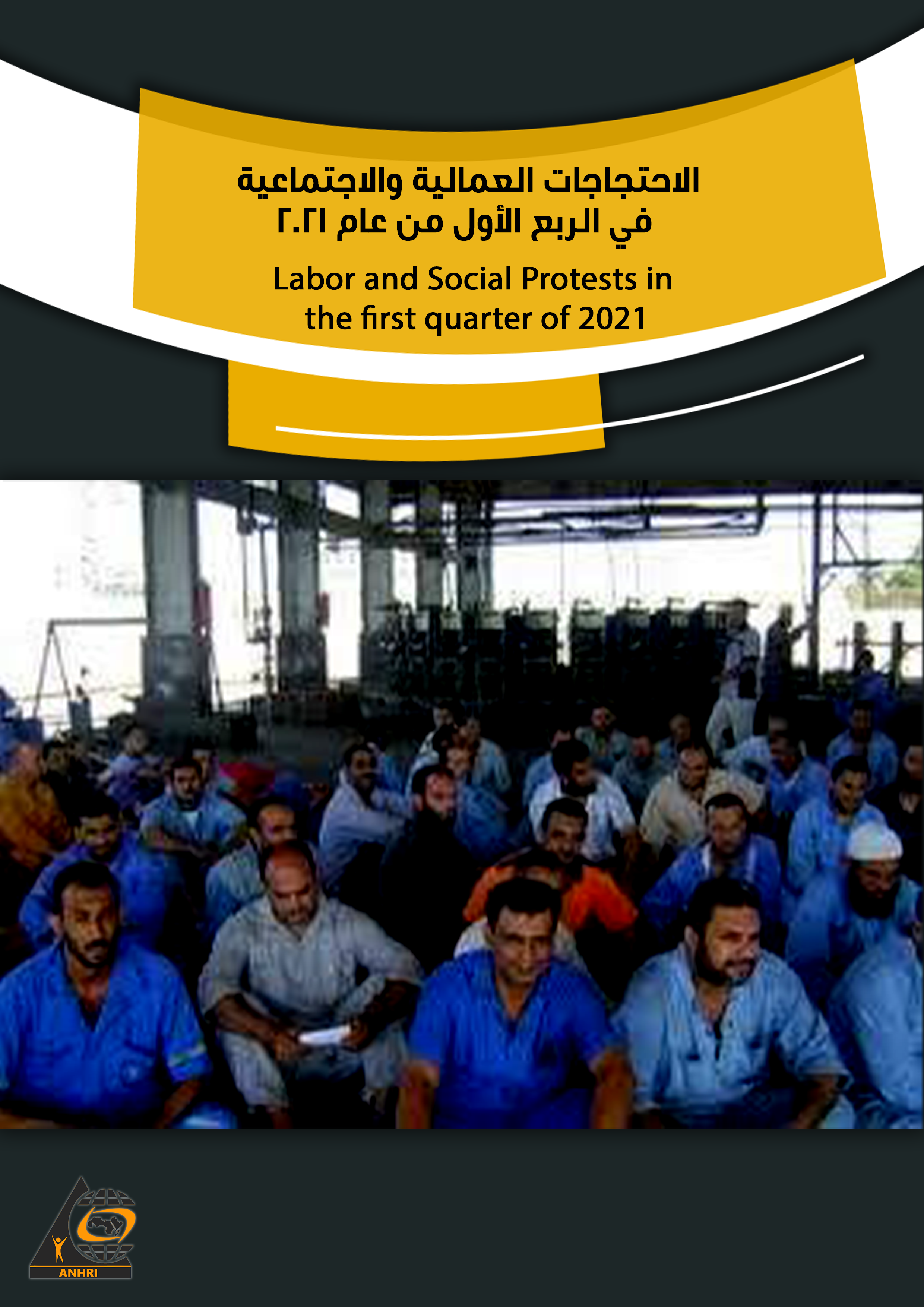 الاحتجاجات العمالية والاجتماعية في الربع الأول من عام 2021تقديم يطلق مرصد الاحتجاجات العمالية و الاجتماعية تقريره ربع السنوي الأول لعام 2021 ، لرصد الاحتجاجات العمالية والاجتماعية  التي شهدتها مصر خـــلال أول ثلاث أشهر من عام 2021  والتي كان من أهمها اعتصام عمال الحديد  والصلب اعتراضا على نوايا وخطط تصفية الشركة وبيعها ،وقيام المحامين بالعديد من الاحتجاجات اعتراضا على التجاوز ضدهم من قبل بعض القضاة أو أفراد من قطاع الأمن، رافعين شعار ان المحاماة ليست جريمة.كما يظهر الرصد عودة وقائع الانتحار بكثرة ، حيث شهدت الشهورالثلاثة نحو 16 حالة انتحار لاسباب اقتصادية ، وايضا ظهوراحتجاجات العاملين في  القطاع الرياضي أكثر من مرة يطالبون بصرف الرواتب .عدد الاحتجاجات التي تم رصدهاثمانون احتجاج شهدها الربع الأول من العام 2021 ، منهم  (49) احتجاج اجتماعي ، و (31)  احتجاج عمالي ومهني.حيث شهد شهر يناير ثلاثة و عشرون احتجاج  وفي شهر فبراير كان العدد تسعة و عشرون احتجاج أما في شهر مارس فكان العدد ثمانية وعشرون احتجاج .تصنيف الاحتجاجات العمالية والاجتماعية 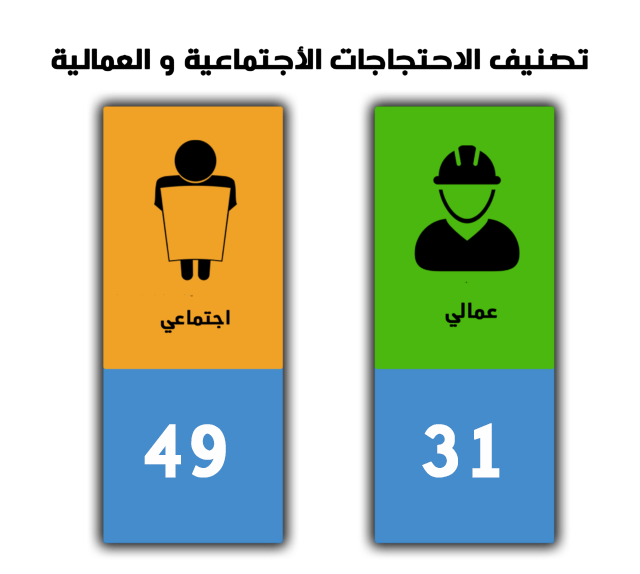 أولا :  تفاصيل الاحتجاجات العمالية و المهنية ( 31 احتجاجا)أولا تصنيف الاحتجاجات العمالية والاجتماعية :أولا :  تفاصيل الاحتجاجات العمالية و المهنية 31 احتجاجا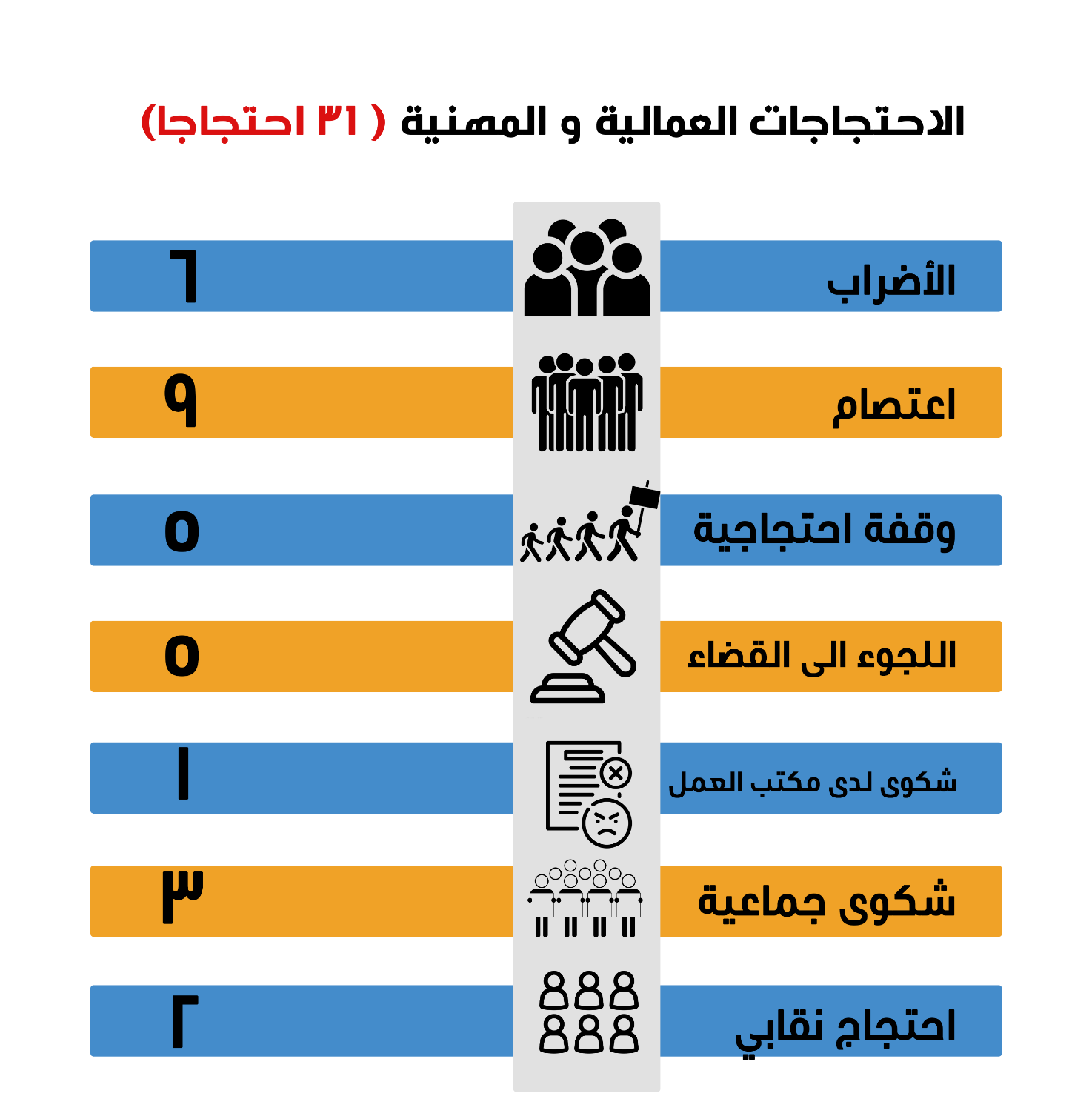 ثانيا:  الاحتجاجات الاجتماعية و الاقتصادية 
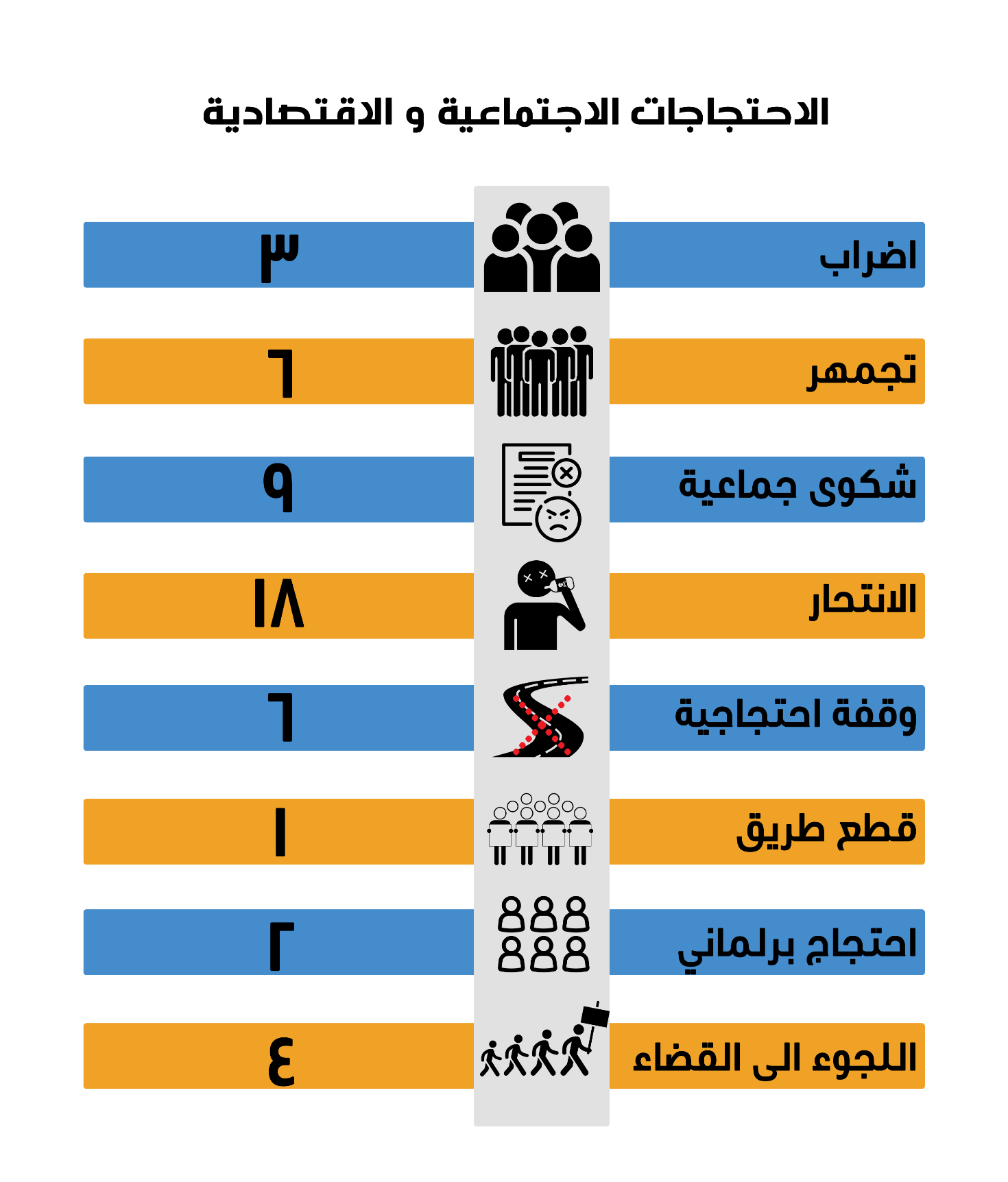 الاحتجاجات الاجتماعيةالاحتجاجات العمالية و المهنية 4931الاحتجاجات الاجتماعيةالاحتجاجات العمالية و المهنية4931تفاصيل الاحتجاجالموقع الجغرافيالفئة و القطاع المحتجعددهانوع الاحتجاجاتاضراب عمال النظافة بدمياط الجديدة بسبب تدني الاجوراضراب الطاقم الطبي بمستشفى سوهاج التعليمي بسبب عدم صرف الحوافز لهماضراب موظفي شركة جلاكسو سميثكلاين بسبب سياسة العمل اضراب سائقي خط "سرس الليان – منوف " بسبب ارتفاع سعر الكارتةاضراب عمال شركة غزل للاسكندرية بالمنوفية بسبب تضامنهم مع زملائهم المفصولين تعسفيا بمدنية الساداتاضراب محاميين بمحكمة كفرسعد الجزئية بسبب قيام وكيل النائب العام بأحتجاز احد المحاميين دون مبرر قانوني دمياط 2سوهاج 1القاهرة 1المنوفية 2عمال النظافة 1العاملين بالقطاع الطبي 1العاملين بالقطاع الخاص 1العاملين بقطاع النقل و المواصلات 1العاملين بقطاع الغزل و النسيج 1قطاع المحاميين 16اضراباعتصام عمال مصنع الالمونيوم بسبب عدم صرف رواتبهم المتأخرة بنجع حمادياعتصام محاميين محكمة نجع حمادي بسبب تعسف أحد القضاةاعتصام عمال الحديد و الصلب بحلوان ضد القرار الحكومي بتصفية المصنع اعتصام عمال الدلتا للأسمدة بالدقهلية ضد القرار الحكومي بتصفية الشركة اعتصام محاميين بمحكمة العياط بالجيزة بسبب تعدي احد افراد الامن على احد المحامييناعتصام محاميين بمجمع محاكم بنها بسبب تعدي حرس المحكمة على احد المحامييناعتصام محاميين بمحكمة كفر الشيخ بسبب اعتداء امين شرطة على احد المحامييناعتصام عمال مصنع للمنسوجات بالشرقية بسبب عدم صرف الحوافز اعتصام عمال شركة "ليوني " للأدوات الكهربائية بسبب عد صرف الحوافز السنوية قنا 2القاهرة 2القليوبية 1الشرقية 1كفرالشيخ1الدقهلية 1الجيزة 1قطاع العمال 6قطاع المحاميين 39اعتصامنظم عمال حقل دسوق لزيوت وقفة احتجاجية بسبب مطالبتهم بالتعيينعدد من محامي محكمة مرسى مطروح ينظمون وقفة احتجاجية بسبب تضامنهم مع زملائهم بمحكمة كفرالشيخعدد من محامي محكمة ايتاي البارود ينطمون وقفة احتجاجية تضامنا مع زملائهم بمحكمة كفرالشيخنظم عمال مصنع الكرتون بالعاشر من رمضان وقفة احتجاجية للمطالبة بعدم تسريح العمالنظم موظفي كارفور الاسكندرية وقفة احتجاجية لمطالبة الادارة بتعديل الرواتبكفرالشيخ1مرسى مطروح1البحيرة1الشرقية 1الاسكندرية 1قطاع العمال2قطاع المحاميين 2الموظفيين15وقفة احتجاجيةممرضة تقيم دعوى قضائية للطعن على قرار فصلها من عملهاصحفيون يقيمون دعوى بمجلس الدولة لتحديد موعد انتخابات نقابة الصحفيينصحفيين يقيمون دعوى قضائية لاقامة الانتخابات النقابة بشارع عبدالخالق ثروتأفراد يقيمون دعوى قضائية بمجلس الدولة رفضا لقرار بيع شركة الحديد و الصلب الاطباء و اخصائيين التمريض يقيمون دعوى قضائية لاثبات من توفي بمرض الكورونا من الطاقم الطبي باعتباره شهيد القاهرة 5القطاع الطبي 2قطاع الصحفيين والاعلام 2قطاع العمال 15اللجوء الى القضاءعمال شركة نيو ناجح التجارية يحررون محضر بمكتب العمل بسبب فصل 10 عمال بالشرقيةالشرقية 1قطاع العمال 11شكوى لدى مكتب العمل عمال شركة سيجوارت يوقعون شكوى جماعية اعتراضا على قرار الشركة بتخقيض   الحوافز السنوية      معلمو فصول الخدمات يحررون شكوى جماعية و ارسالها الى وزير التربية والتعليم والتعليم الفني وذلك لعدم صرف المستحقات المالية الخاصة بهم. أطباء بمستشفى «العباسية» يحررون شكاوى جماعية ضد قرار  على إنشاء محال تجارية على أراضي المستشفىالقاهرة 3قطاع العمال 1قطاع المعلميين1قطاع الطبي 13شكوى جماعيةنقابة العاملين بالغزل والنسيج يحتجون على قرار بفصل 10 عمال من شركة غزل  الاسكندرية     محامين نقابيون يحتجون على نقل مقر الانتخابات نقابة المحامين الفرعيةالمنوفية 1القاهرة1قطاع العمالقطاع المحاميين2احتجاج نقابيتفاصيل الاحتجاجالاقليم الجغرافيالفئة او القطاع المحتجعددهانوع الاحتجاجاتفريق السباحة بنادي الزمالك يضربون عن التدريبات بسبب عدم صرف المستحقات المتأخرة   اضراب فريق لكرة القدم بدرجة الثالثة في مدينة قنا بسبب عدم صرف مستحقاتهم الماليةإضراب لاعبوا بني سويف عن التدريبات بسبب المستحقات الجيزة1قنا1بني سويف1قطاع الرياضة 33اضرابتجمهر جماهير الإسماعيلي أمام النادي للمطالبة برحيل رئيس  الناديتجمهر المواطنين أمام مستشفى الرمد بشبين الكوم بسبب عدم صرف الادوية اللازمةتجمهر بين اهالي و قوات الامن لهدم مساكن السيدة عائشة القديمةتجمهر مئات الطلاب امام سنتر تعليمي بطنطا اعتراضا على اغلاقهتجمهر الأهالي أمام قسم شرطة نصر النوبة بعد مقتل سائق توك توك برصاص مسلحينتجمهر مئات الطلابسبب اغلاق لـ"سنتر" تعليمي بأسيوطالاسماعيلية1المنوفية 1القاهرة1طنطا1اسوان1اسيوط1قطاع الرياضة1قطاع الاهالي والاحياء السكنية3قطاع الطلاب 26تجمهرشكوى من لاعبي كرة اليد بنادي الزمالك بسبب عدم صرف الرواتب شكاوى جماعية لنواب «الإدارة المحلية» لوزير التنمية المحلية من مشكلة القمامة  جمعية المعماريين المصريين يجمعون توقيعات جماعية لرفض محور البازيليكاهالي قرية الشيخ شحاتة بالمنوفية  يشكون من عدم وجود الخدمات  أهالى ترسا يشكون: محافظ الجيزة يهدم المنازل المرخصة بلا داعى أهالى «شونى» يطالبون محافظ الغربية بنقل السوق خارج الكتلة السكنيةشكاوى جماعية من صعوبة الدخول على منصة الامتحانات الإلكترونية.شكوى جماعية للاعبي فريق طنطا في اتحاد الكرة بسبب المستحقات محاضر جماعية لطلاب لم يتمكنوا من أداء الامتحان في بورسعيدالجيزة2القاهرة3المنوفية1بورسعيد1الغربية22 قطاع الرياضةقطاع الاهالي والاحياء السكنية5قطاع الطلاب29شكوى جماعيةانتحار سباك بسبب ضائقة مالية في المعصرةلمروره بأزمة مالية. انتحار شاب شنقا في سقف غرفته ببني سويف  بسبب ظروفه المادية السيئة. انتحار فلاح بالدقهلية بسبب مروره بأزمة مالية انتحار عامل حرقا لخلافات مالية مع زوجته بالخانكة  انتحار عامل خدمات بمدرسة كفر الغريب بالمنوفية لمروره بضائقة مالية تراكمت عليه الديون.. التصريح بدفن جثة شاب انتحر داخل غرفته في المنيا هربًا من الديون.. انتحار خباز بقرية طوخ الخيل بمركز المنيا انتحار أب بـ"الحبة القاتلة" في البحيرةبسبب ضائقة مالية انتحار نقاش لتعثره في سداد أقساط شقته    انتحار شخص «لفشله في توظيف الاموال» في المنوفيةأقدم شاب على التخلص من حياته،بسبب  ضائقة مالية.في طنطاانتحار شخص لعدم ايجاد فرصة عملفي البحر الاحمرانتحار شخص لعدم مقدرته على شراء  احتياجات الزواجأقدم على الانتحار بإلقاء نفسه من الطابق التاسع لمروره بحالة نفسية سيئة وضائقة مالية وخلافات مع زوجته.انتحار مواطن "سوري" بسبب ضائقة ماليةانتحار شخص بسبب تراكم الديون بكفر الزياتانتحار شاب بسبب معاناته من أزمة مالية، عندما تراكمت عليه الديونانتحار شخص لعجزه عن سداد ديونه بالغاشر من رمضانالقاهرة3بني سويف1الدقهلية1القليوبية2المنوفية2الشرقية1البحرالاحمر1الغربية2كفرالشيخ2البحيرة1المنيا2قطاع الاهالي و الاحياء السكنية 16قطاع الجاليات الاجنبية و اللاجئين218الانتحاروقفة احتجاجية للحاجزين بمشروع سرايات القطامية ملاك شاليهات ستيلا دي ماري السخنة ينظمون وقفة احتجاجية ضد الشركة المالكة بمقرها بالقاهرة.  وقفة احتجاجية جديدة لحاجزي شاليهات قرية كورونادو بالعين السخنة ضد شركة "شيدز"  ومقرها القاهرة اعضاء الجمعية العمومية لنادي الزمالك ينظمون وثقة احتجاجية ضد الأدارة  للشكوى من الخدمات. وقفة احتجاجية تنظمها أسرة قبطية للمطالبة باستعادة ابنتهم المختفية وقفة احتجاجية لسيدات من ذوي الهمم و الاحتياجات الخاصة للمطالبة بالجمع بين المعاش و الراتبالقاهرة 5الجيزة 1قطاع الاهالي و الاحياء السكنية 4قطاع الرياضة1قطاع ذوي الهمم و القدرات الخاصة16وقفة احتجاجيةجماهير الاهلي تقطع طريق الاتوستراد تخليدا لذكرى شهداء الاهليالقاهرة1قطاع الرياضة 11قطع طريق قدّم النائب أحمد الشرقاوي طلب إحاطة لوزيري التنمية المحلية والنقل لمجلس النواب، وذلك بشأن الهدم المُتوقع لحدائق في  المنصورة  نائب مصري يتقدم ببيان عاجل لتعرض 43 مصريا لأزمة كبيرة في العراقالدقهلية 1القاهرة1قطاع البرلمان و مجلس الشيوخ22احتجاج برلمانيتجار سوق "البوهي " يقيمون دعوي قضائية أمام محكمة القضاء الإداري طالبوا فيها بوقف تنفيذ القرار   المتضررين من محور المحمودية يحررون دعاوى  قانونيون يقيمون دعوى قضائية ضد هدم قصر شامبليون حملة الدكتوراة و الماجيستير يقيمون دعاوى قضائية بمجلس الدولة يطالبون فيها بتعيينهم بالهيكل الوظيفي للدولة الجيزة 2القاهره 1الدقهليه 1قطاع الخرجين 1قطاع الاهالى و الاحياء السكنيه 34اللجوء الى القضاء